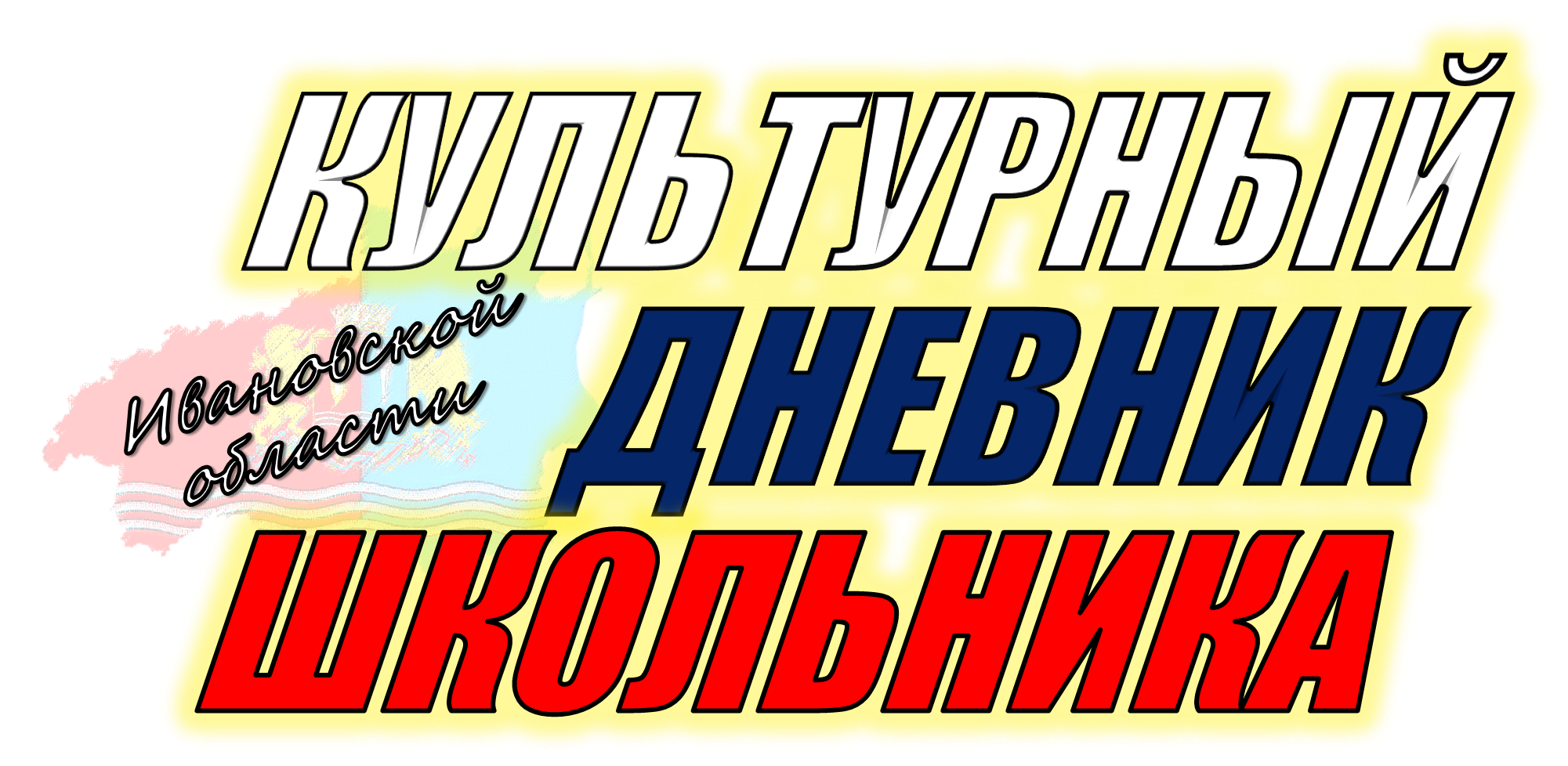 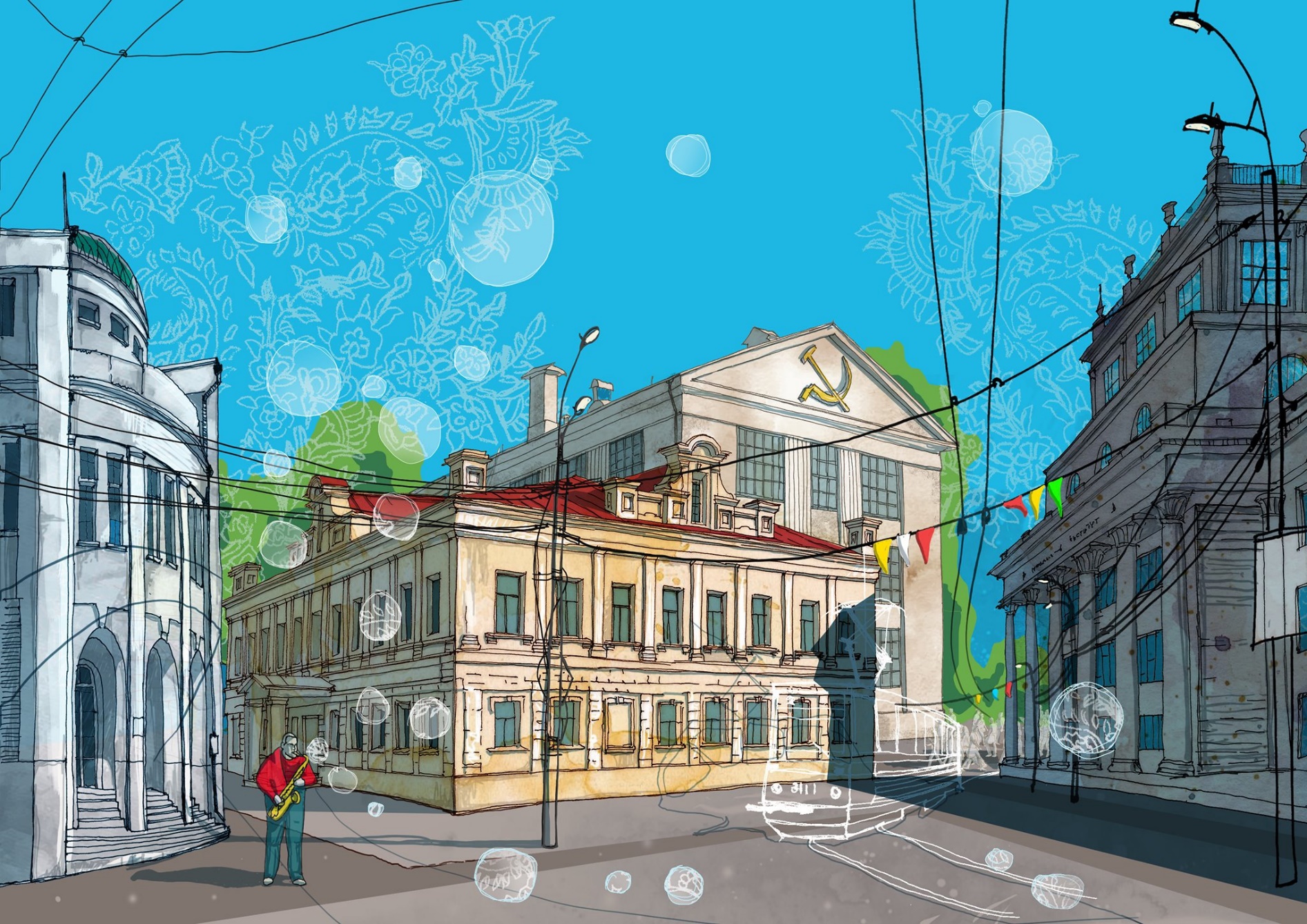 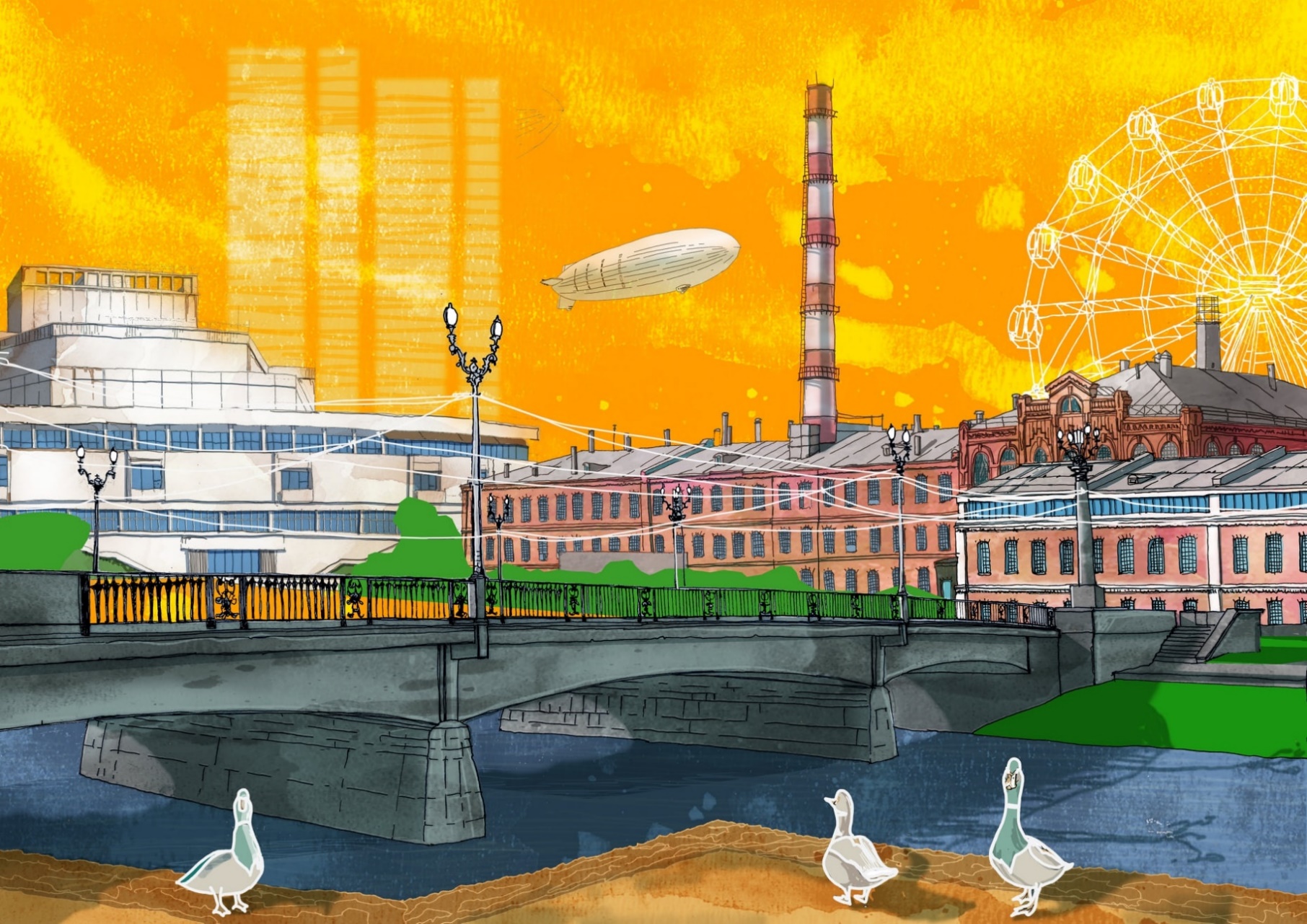 Привет, дорогой друг!
Мы начинаем знакомить тебя с культурной жизнью нашей страны – России.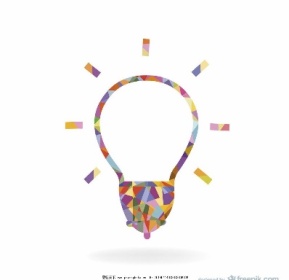 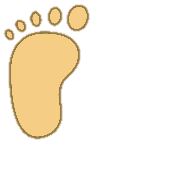 Этот дневник – начало пути, первые шаги в мир культуры! 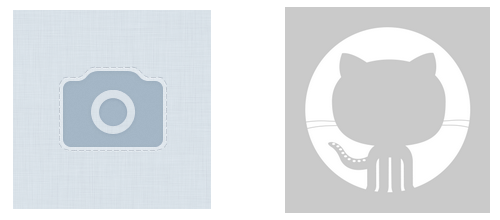 Расскажи о себе:Что ты больше любишь: смотреть кино, бывать в театре, ходить в цирк, посещать музеи, а может читать книги?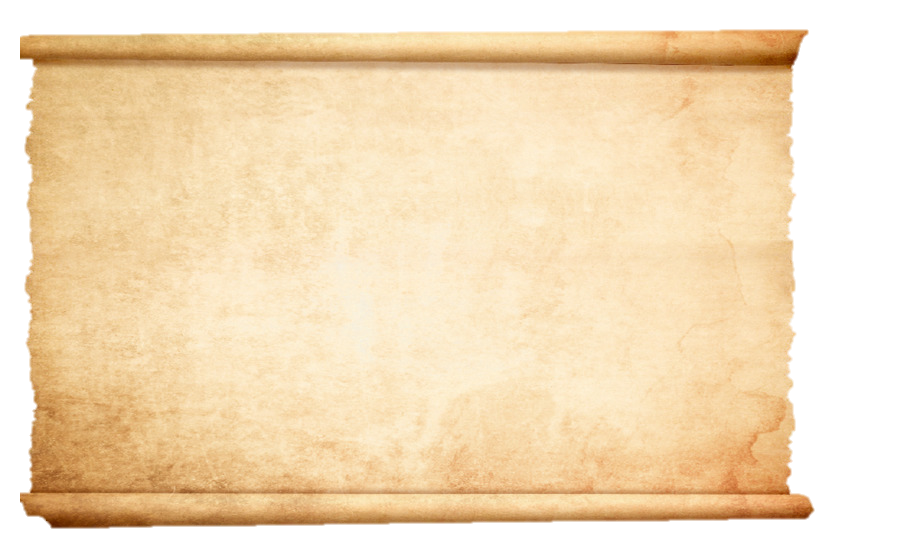 Наш восьмой  класс больше всего любит смотреть кино.Где ты уже был? (обведи или подчеркни)__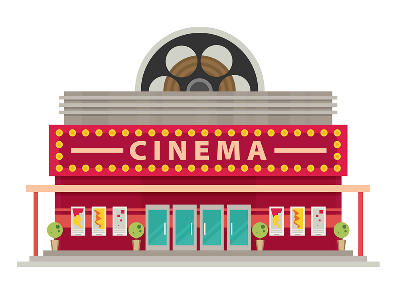 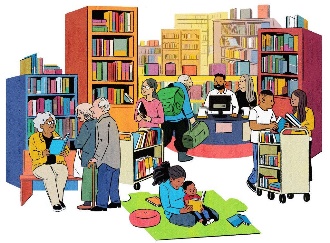 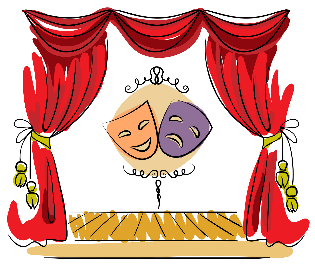 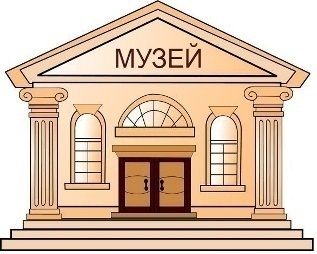 _____________	________________                     	________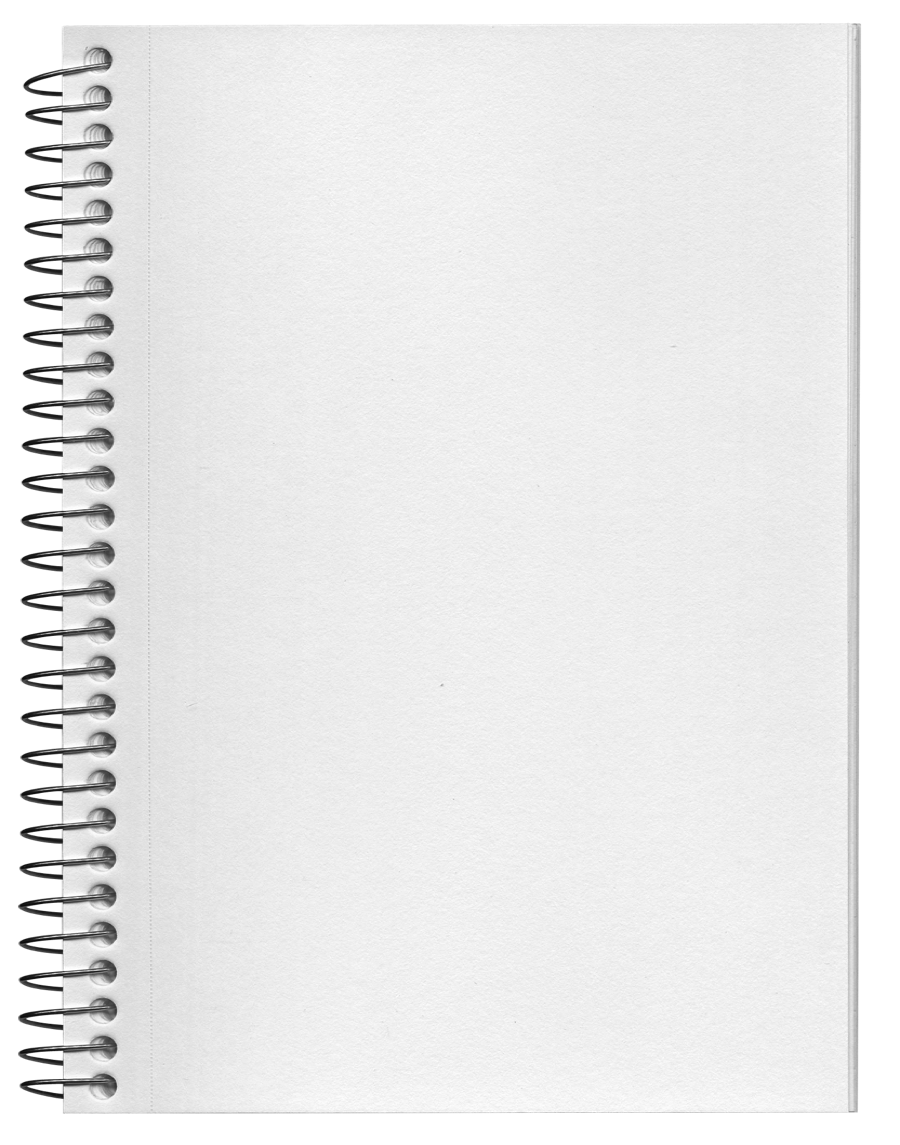 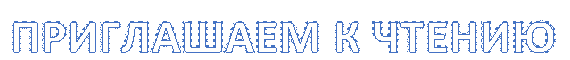 Что тебе помогло погрузитьсяв мир чтения?школьная библиотекаЧто тебе помогло погрузитьсяв мир чтения?домашняя библиотекаЧто тебе помогло погрузитьсяв мир чтения?городская библиотекаЧто тебе помогло погрузитьсяв мир чтения?областная библиотекаРекомендуем библиотеки :Рекомендуем библиотеки :Центральная универсальнаянаучная библиотека: https://ionb.ru/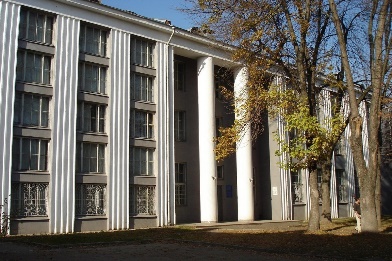 Ивановская областная библиотекадля детей и юношества: https://iv-obdu.ru/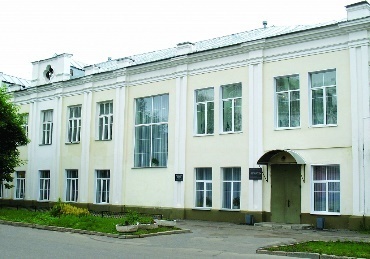 Централизованная библиотечная системаг. Иванова: http://библиодети.рф/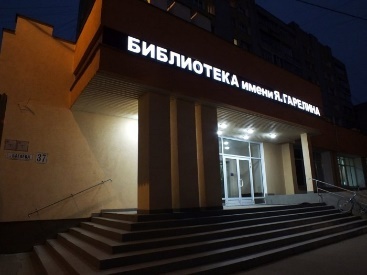 